     УКАЗАНИЕО внесении дополнения в Указание Приднестровского республиканского банка от 16 января 2020 года № 1233-У «О регулировании отдельных операций с иностранной валютой при осуществлении юридическими лицами-резидентами расчётов через счета, открытые за пределами территории Приднестровской Молдавской Республики» (регистрационный № 9286 от 17 января 2020 года) (САЗ 20-3)Утверждено Решением правленияПриднестровского республиканского банкаПротокол № 72 от 21 декабря 2022 годаЗарегистрировано Министерством юстицииПриднестровской Молдавской Республики 17 января 2023 годаРегистрационный № 11473(Номер опубликования: 2023000043)(САЗ 23-3)    Настоящее Указание разработано в соответствии с Законом Приднестровской Молдавской Республики от 7 мая 2007 года № 212-З-IV «О центральном банке Приднестровской Молдавской Республики» (САЗ 07-20), Законом Приднестровской Молдавской Республики от 6 июня 1995 года «О валютном регулировании и валютном контроле» (СЗМР 95-2).    1. Внести в Указание Приднестровского республиканского банка от 16 января 2020 года № 1233-У «О регулировании отдельных операций с иностранной валютой при осуществлении юридическими лицами-резидентами расчетов через счета, открытые за пределами территории Приднестровской Молдавской Республики» (регистрационный № 9286 от 17 января 2020 года) (САЗ 20-3), (далее – Указание) следующее дополнение:  Пункт 4 Указания дополнить частью четвёртой следующего содержания:  «В случае возврата на счёт в банке - нерезиденте банком – корреспондентом ранее переведенных с данного счета средств по таким основаниям, как ошибочно произведенный платёж, неверно указанные в расчетных документах реквизиты получателя платежа, возврат средств по инициативе иностранного банка по другим основаниям, разрешается в течение 7 (семи) рабочих дней после зачисления иностранной валюты на счёт в банке-нерезиденте произвести корректировку реквизитов и (или) уточнение назначения платежа и сделать повторный платёж без осуществления обязательной обратной продажи иностранной валюты.».  2. Настоящее Указание вступает в силу по истечении 7 (семи) рабочих дней со дня официального опубликования.Председатель банка                                                                                                       В. ТИДВАг. Тирасполь«21» декабря 2022 года№ 1449-УБАНКА РЕПУБЛИКАНЭ НИСТРЯНЭ 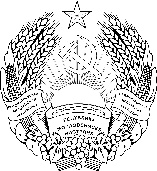 ПРИДНIСТРОВСЬКИЙРЕСПУБЛIКАНСЬКИЙ БАНКПРИДНЕСТРОВСКИЙ РЕСПУБЛИКАНСКИЙ БАНКПРИДНЕСТРОВСКИЙ РЕСПУБЛИКАНСКИЙ БАНКПРИДНЕСТРОВСКИЙ РЕСПУБЛИКАНСКИЙ БАНК